Supplementary Material
Table S1: Bayesian factor Pearson correlation analysis for fear and trustBF; Bayesian factor, * BF₁₀ > 10, ** BF₁₀ > 30, *** BF₁₀ > 100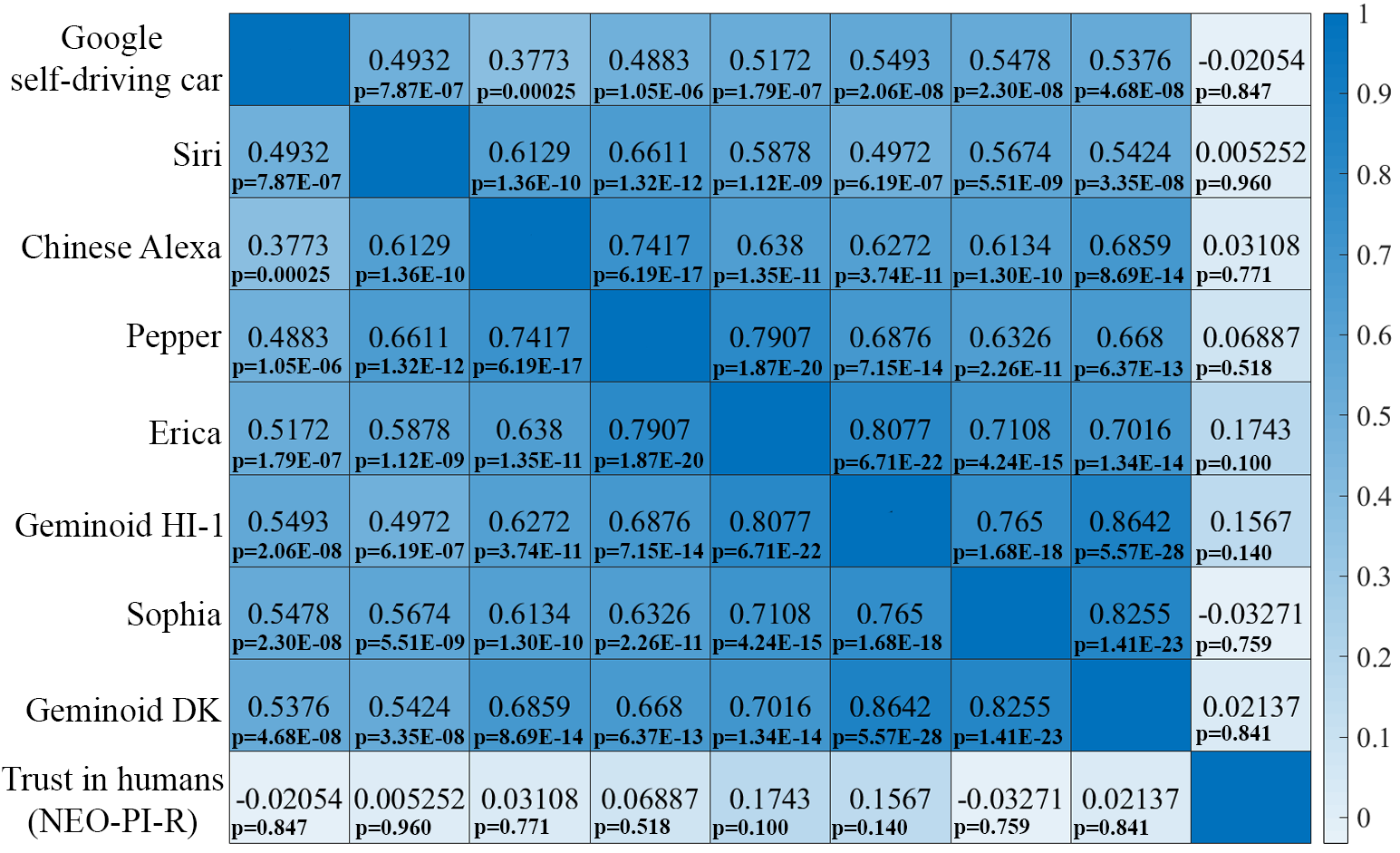 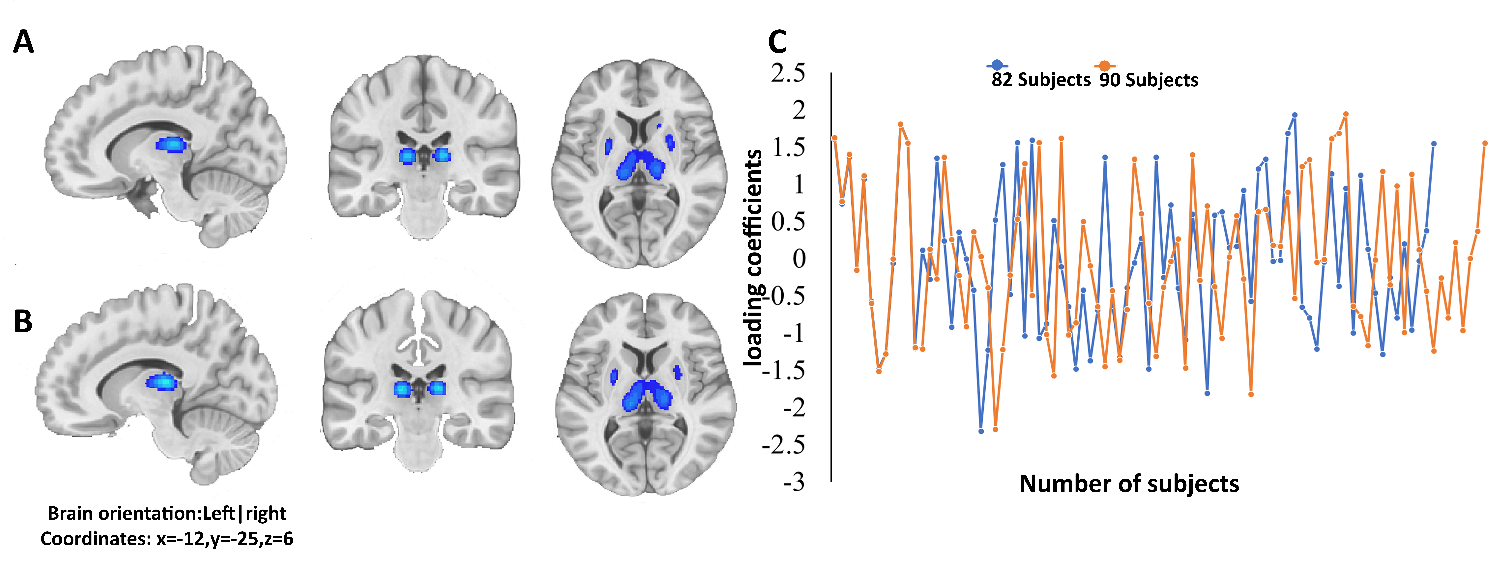 Table S2: Statistical t-test between 82 and 90 subjects using their loading coefficientsTable S3: Table showing all four components as estimated by the ICA-SBMVariablesATAI fearATAI acceptanceATAI single trust itemTrust towards AI productTrust in humans (NEO-PI-R)ATAI fear-BF10infpATAI acceptancer=-0.398-BF10151.349p<0.001ATAI single trust item r=-0.401r=0.925-BF10169.9763.06E+35p<0.001<0.001Trust towards Ai productr=-0.397r=0.698r=0.746-BF102.5203.56E+111.98E+14p=0.009<0.001<0.001Trust in humans (NEO-PI-R)r=0.068r=0.041r=-0.013r=0.059-BF100.1020.0900.0840.097p=0.525=0.701=0.903=0.577VARIABLES82_subjects90_subjectsMean-0.0185.680E-09Variance0.9821.00Observations8290Pooled variance0.991Hypothesized mean difference0Df170T stat-0.124P(t<=t) one-tail0.450T critical one-tail1.653P(t<=t) two-tail0.901T critical two-tail1.974Component numberMapsResults from the regression analysis revealed the following associations with trust in humans (p<0.05)1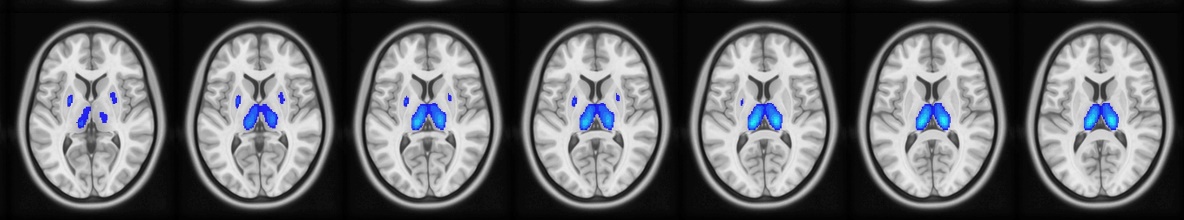 Significant2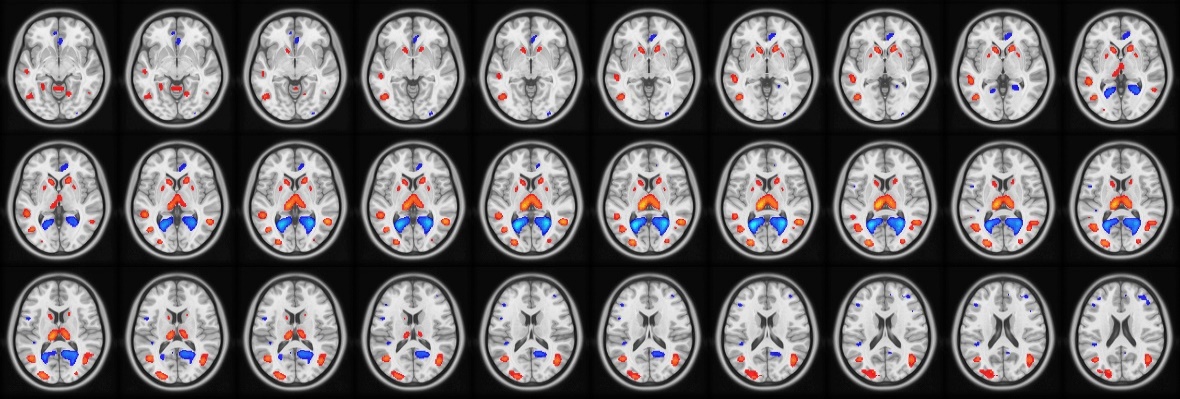 Not significant3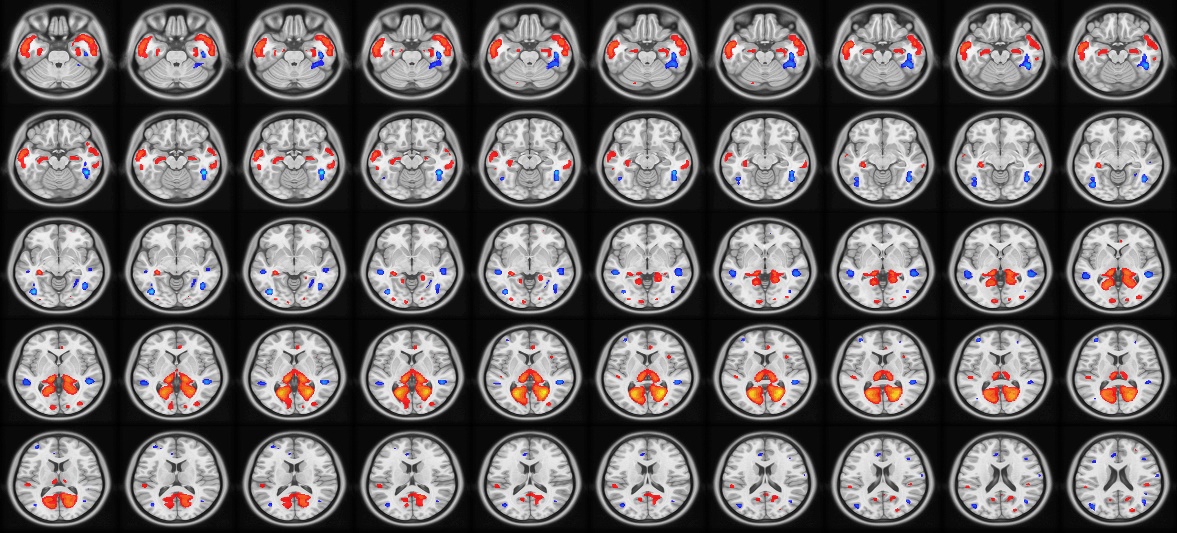 Not significant4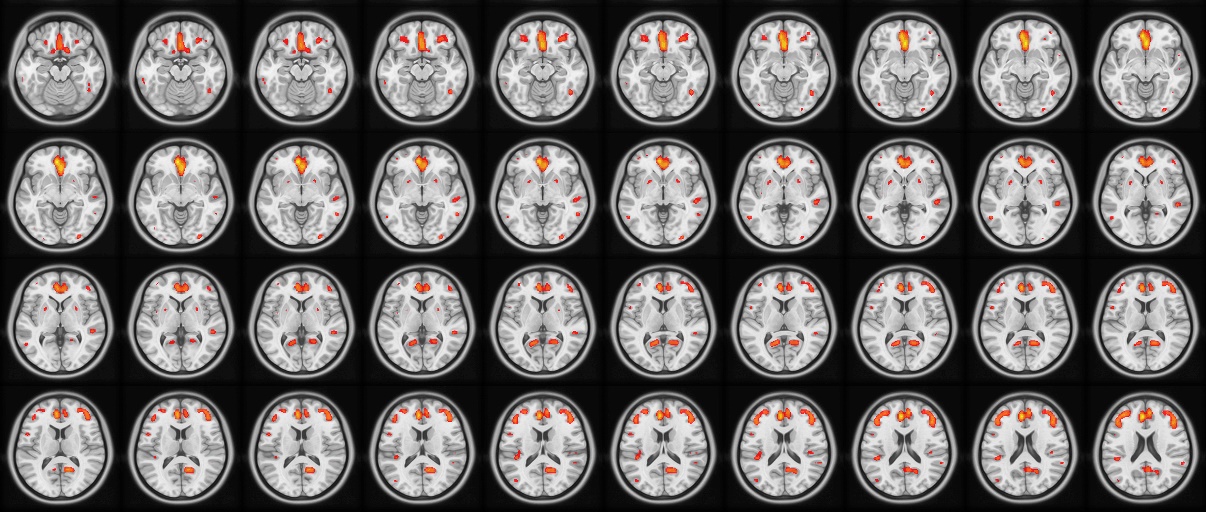 Not significant